МОУ «Средняя общеобразовательная школа № 2 г. Надыма» УТВЕРЖДАЮЗам. по ВР МОУ «Средняяобщеобразовательная школа№2 г. Надыма»_________ Н.С.Фомина«_____»________________2014 г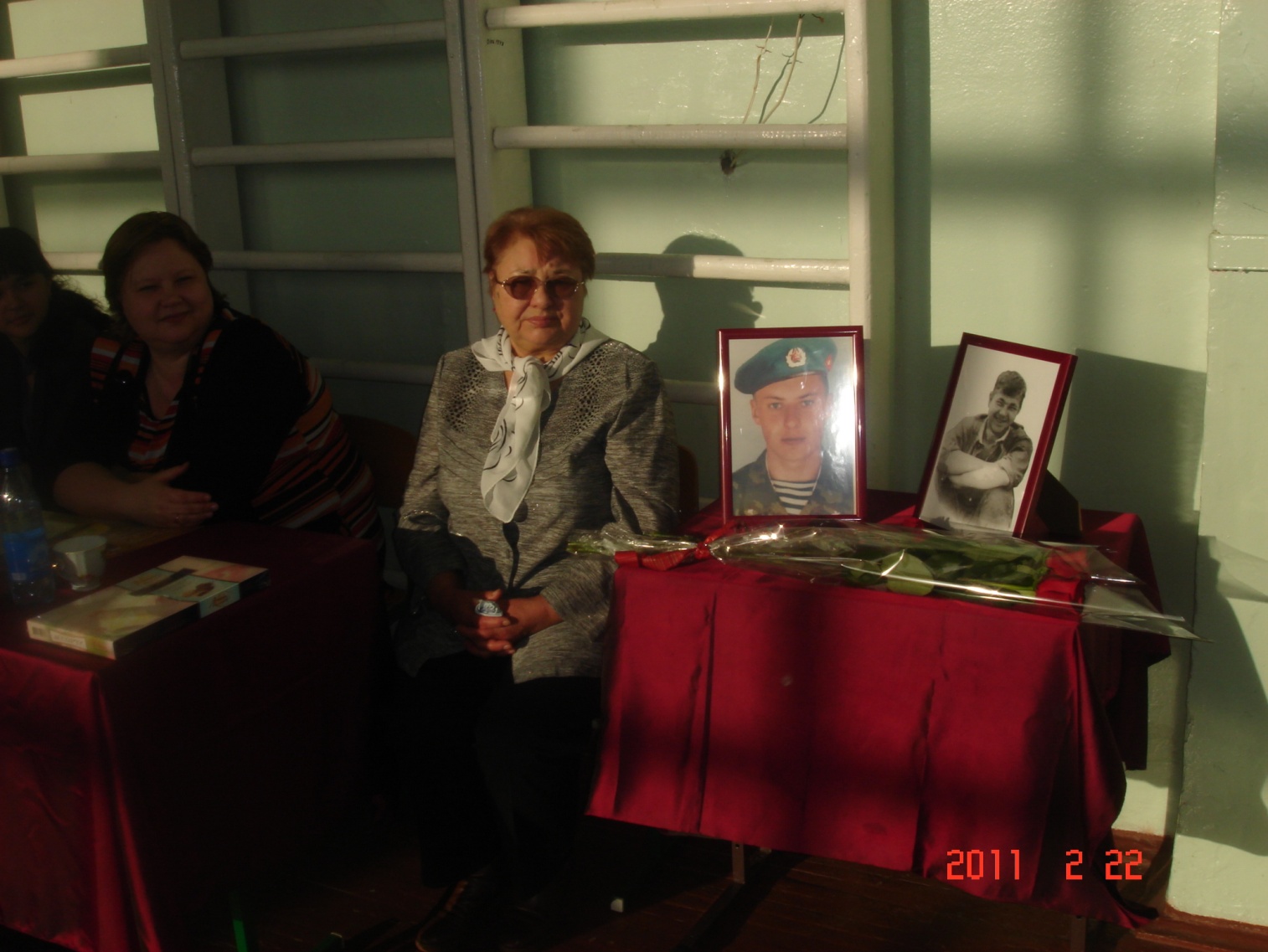 Положение о проведении спортивного праздника «Сыны России», посвященного памяти бывших учеников школы Сергея Бугаец и Сергея Бамбурова.г. НадымПоложение о проведении спортивного праздника «Сыны России», посвященного памяти бывших учащихся школы Бугаец Сергея и Бамбурова Сергея 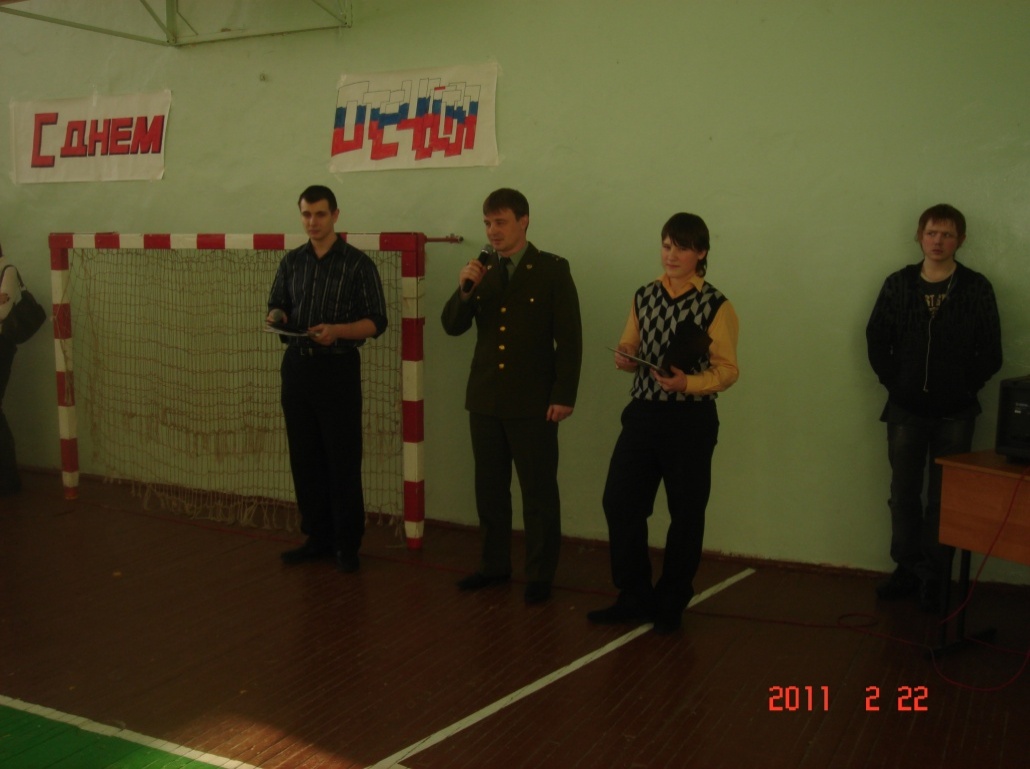 Цель: формирование патриотического сознания;подготовка молодого поколения к службе а армии.Задачи: формирование нравственных личностных качеств; сохранение и укрепление здоровья; развитие основных двигательных качеств (выносливость, быстрота, ловкость, гибкость и мышечная сила).Участники праздника: приглашенные гости – мать С. Бугаец, Н.Н. Бугаец, преподаватели спортивного клуба «Альфа»; члены команд по 5 юношей 9-11 кл.), зам. по ВР школы, учитель ОБЖ, учитель труда, члены ИРТ.Дата и место проведения: спортзал СОШ №2. 22 февраля 2014 года.Оборудование: портреты С. Бугаец и С. Бамбурова; государственные флаги, государственный Гимн России.Спортивный инвентарь: гири, мячи, обручи; бинты; пуговицы, иголки, нитки, отрезок ткани, ножницы.Руководство проведением праздника: члены ИРТ.Определение победителей: командное и личное.Награждение: переходящий кубок, дипломы, подарки.Ход праздникаI часть. Вступление1-й ведущий: Россия накануне большого и светлого праздника – Дня Защитника Отечества.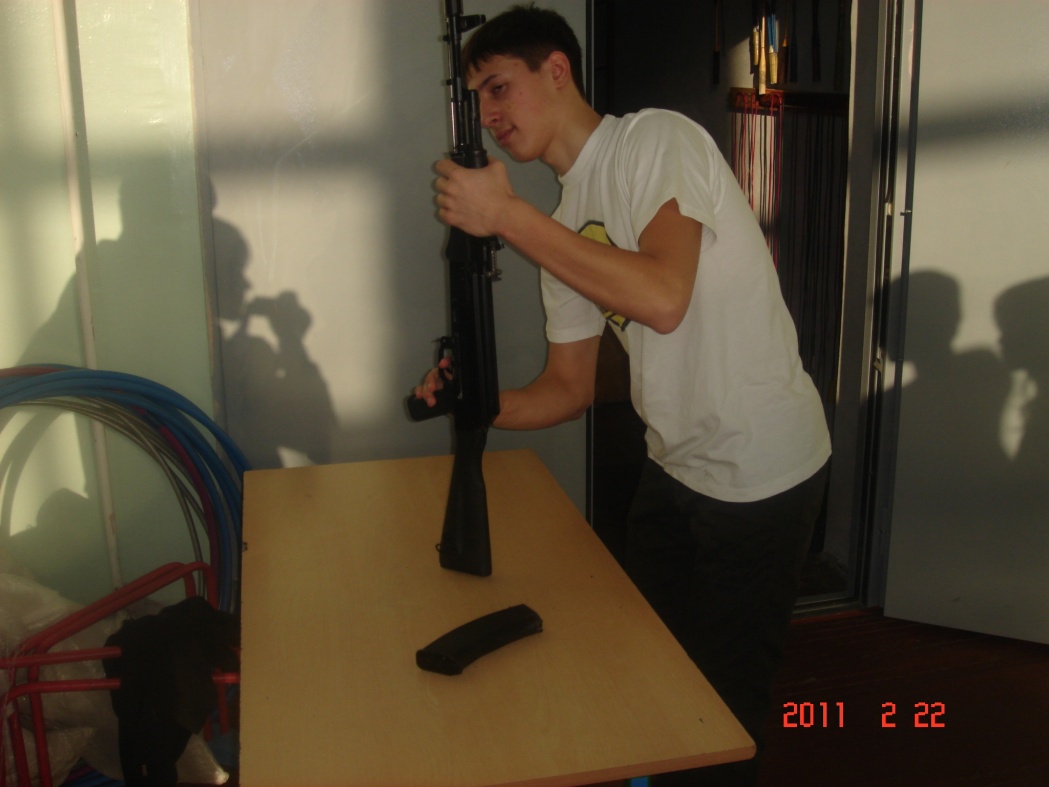 2-й ведущий: Ты пройди по стране – в каждом домеЕсть портреты российский солдат.В каждом старом семейном альбомеФотографии пачкой лежат.В гимнастерке зеленой солдатской,Пожелтевшей от старости лет,Вот стоит с автоматом и каскойТвой безусый пока еще дед.Ну а здесь твой отец на привале - Испытания новых машин.Они тысячи верст намотали На поверхность безудержных шин.Фотография брата в Афгане,Что в земле лет 15 лежит,И письмо, чуть помятое, маме:«Дорогая, твой сын еще жив».Над страною года прошумели И остались в ней памятью жить.Надевают мальчишки шинели, Чтобы верно Отчизне служить.1-й ведущий: В Конституции Российской Федерации сказано: «Военная служба – почетный долг и обязанность каждого гражданина».2-й ведущий: Остались верными своему гражданскому и воинскому долгу бывшие ученики нашей школы Бугаец Сергей и Бамбуров Сергей. 1-й ведущий: Их памяти мы посвящаем спортивный праздник «Сыны России».2-й ведущий: Спортивный праздник считать открытым! Капитаны команд! Приготовиться к поднятию флага! Для поднятия государственного флага равняйсь! Смирно! (Звучит Государственный Гимн Вольно!2-й ведущий: Сергей Владимирович Бугаец родился 23 мая 1963 г. 
в г. Душанбе Таджикской ССР. В марте 1971 года семья переехала в Надым. В 1978 г. Сергей закончил 8-й класс второй школы и поступил учиться в Москве в училище № 128 по специальности «слесарь-монтажник по оборудованию атомных электростанций», которое закончил 11 июля 1981 г. и был направлен на Курскую атомную станцию в город Курчатов. Парень был работящий, умелый. Про таких говорят «на все руки мастер». Был спокойный, добродушный, мягкий по характеру, но настойчивый в своих устремлениях. Мечтал поступить в ВУЗ.В армию был призван 4 мая 1982 г. попал в Горьковскую обл. Там находился до октября месяца, а затем учебка в г. Ташекенте, а потом письма домой перестали приходить. Долгожданное письмо пришло лишь 7 декабря 1982 из Кабула республики Афганистан. Второе письмо пришло из Джаллолабада 30 июля, когда Сергей уже погиб, а 19 августа 1983 г. родители получили извещение о гибели сына. Похоронен Сергей в г. Керчи, где родители находились в отпуске у родственников.1-й ведущий: Сергей Бамбуров родился 25 февраля 19882 г. в г. Тольятти. Через год семья переехала в Надым. В 1986 г. Сергей поступил в детсад «Василек», а оттуда со всей своей группой - во вторую школу. В старших классах отношения с учебой не сложились: забрал документы, решив доучиться в г. Тольятти, но аттестат получить не успел – пришла повестка в военкомат. На призывную комиссию Сергей произвел хорошее впечатление: высокий, статный, к тому же боксер-разрядник. Служить попал в спецвойска ВДВ в Уссурийске. Служил легко и с удовольствием. Написал несколько рапортов об отправке в Чеченскую республику и после года службы в Уссурийске оказался в мятежной республике. Был снайпером. Трагедия произошла 4 сентября 2001г., Через три месяца службы гвардии младший сержант Бамбуров Сергей Александрович погиб под Ведено при сопровождении колонны от радиоуправляемого целенаправленного подрыва фугасом. Награжден орденом Мужества (посмертно). Похоронен в г. Тольятти на Аллее Славы.2-й ведущий: Если говорить кратко, то смысл их короткой, но яркой жизни можно выразить так: они учились в школе, училище, трудились, были верны воинскому долгу и присяге и навеки остались девятнадцатилетними.1-й ведущий: На нашем спортивном празднике сегодня присутствует мать Сергея Бугаец Нина Николаевна Бугаец. Ей и предоставляется слово. (Преподносят цветы)В память о Сергее Бугаец и Сергее Бамбурове, погибших при исполнении воинского долга, объявляется Минута Молчания.2-й ведущий: Слово для приветствия предоставляется (представителю «Альфы»).II часть. Спортивные соревнования.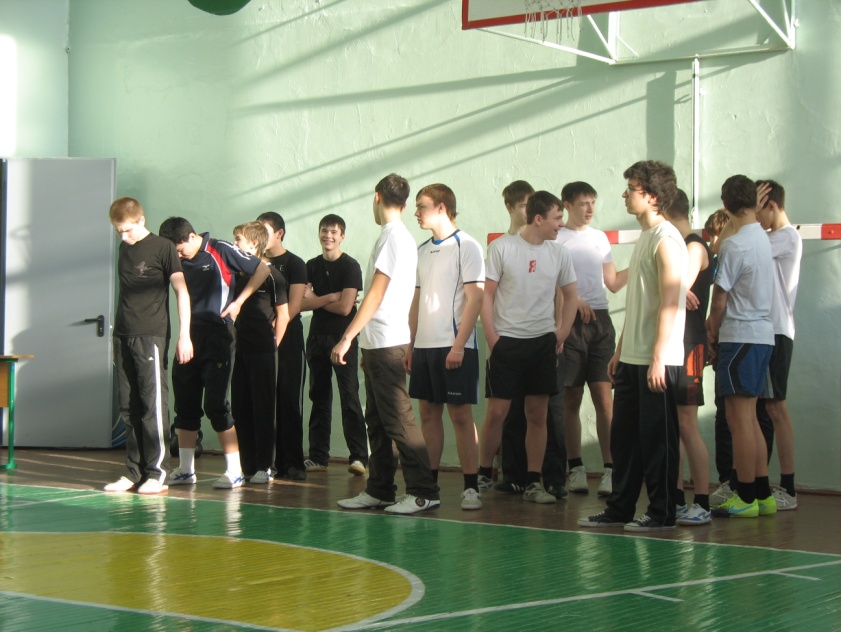 1-й ведущий: Команды, стройся! Равняйсь! Смирно! Приготовиться 
к сдаче рапортов! Рапорты сдать! (Капитаны команд сдают рапорты)2-й ведущий: Представляем судейскую команду наших соревнований:(Начинается спортивная часть праздника).Виды соревнований: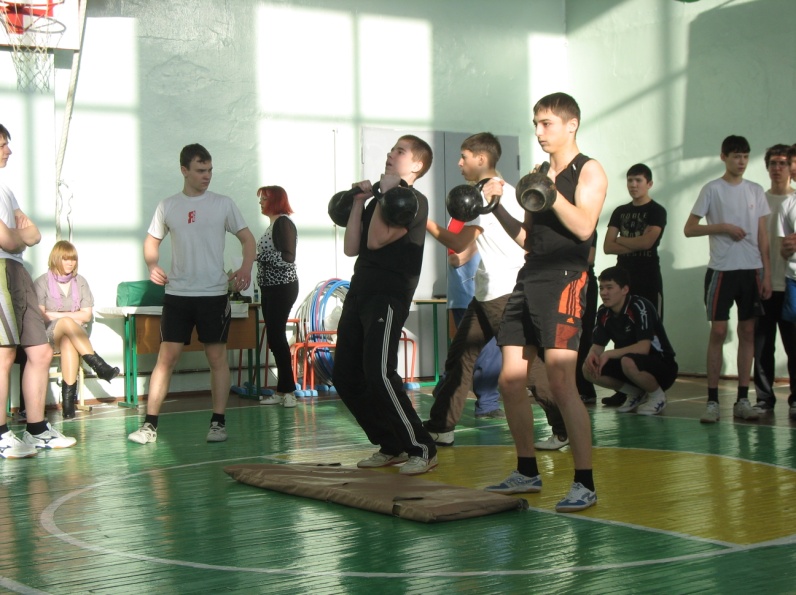 Эстафета: с передачей эстафетной палочки;проползание по-пластунски под препятствиями в противогазах;прыжки с завязанными ногами;продевание обручаПоднимание гири 16 кг.Подтягивание в висе.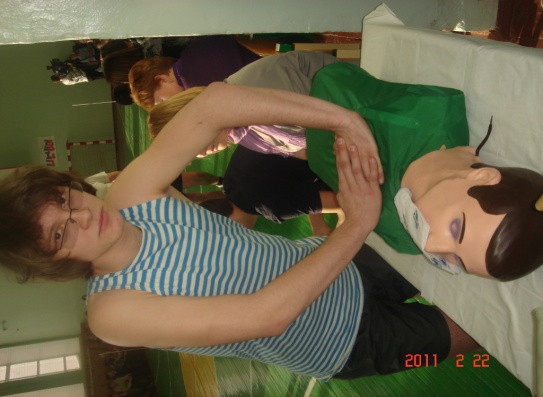 Метание набивного мяча.Оказание первой медицинской помощи.Пришивание пуговицы. III. Заключительная часть после подведения итогов соревнований и награждения1-й ведущий: Спортивный праздник, посвященный памяти Сергея Бугаец и Сергея Бамбурова, погибших при исполнении воинского долга считать закрытым. 2-й ведущий: Команды, стройся! Равняйсь! Смирно! Капитаны команд! Государственный флаг России опустить! Вольно!